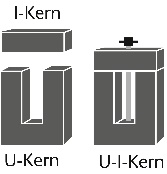 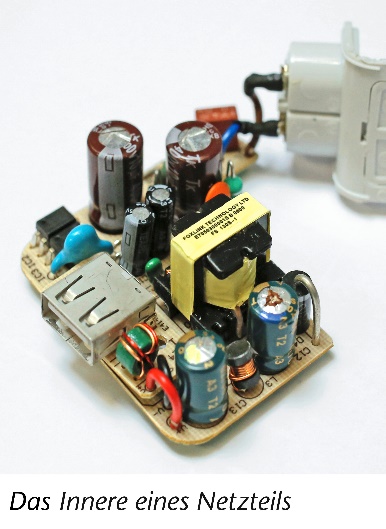 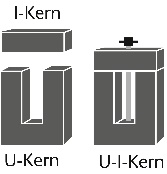 Der Transformator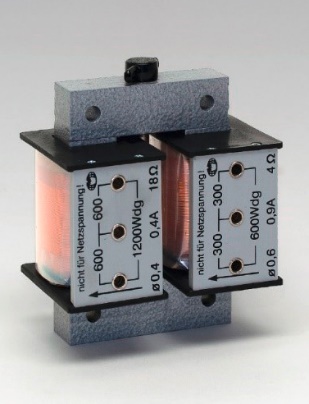 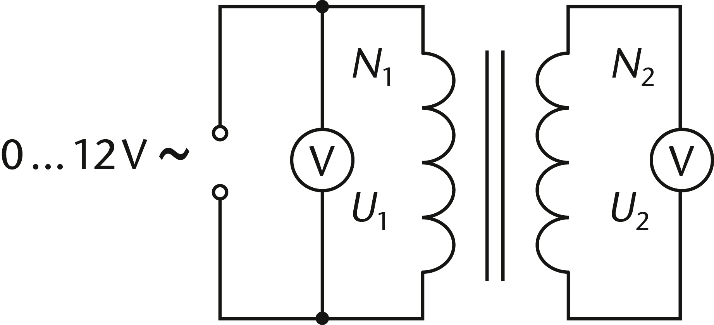 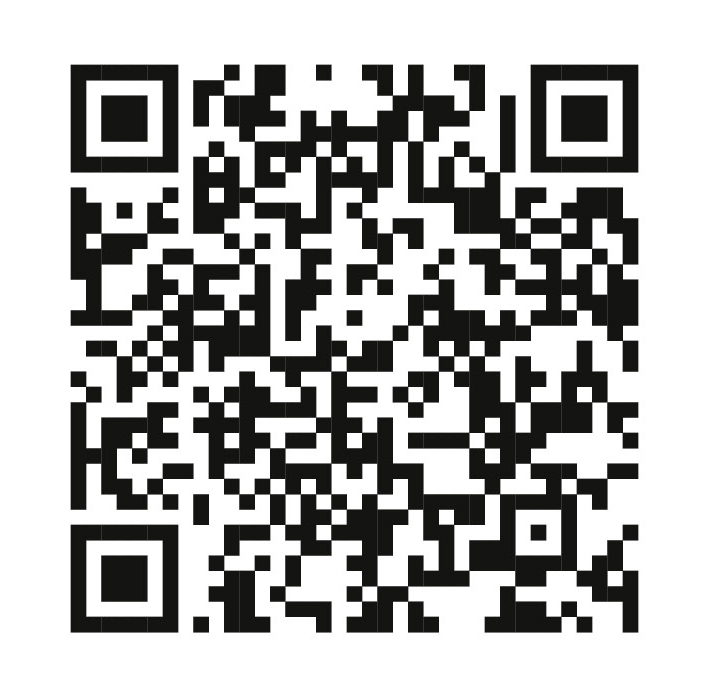 Ein Transformator besteht aus zwei Spulen, die über einen U-I-Eisenkern miteinander verbunden sind. Während du im linken Bild einen aufgebauten Transformator siehst, zeigt die rechte Seite den Schaltplan zum Aufbau des Experiments. 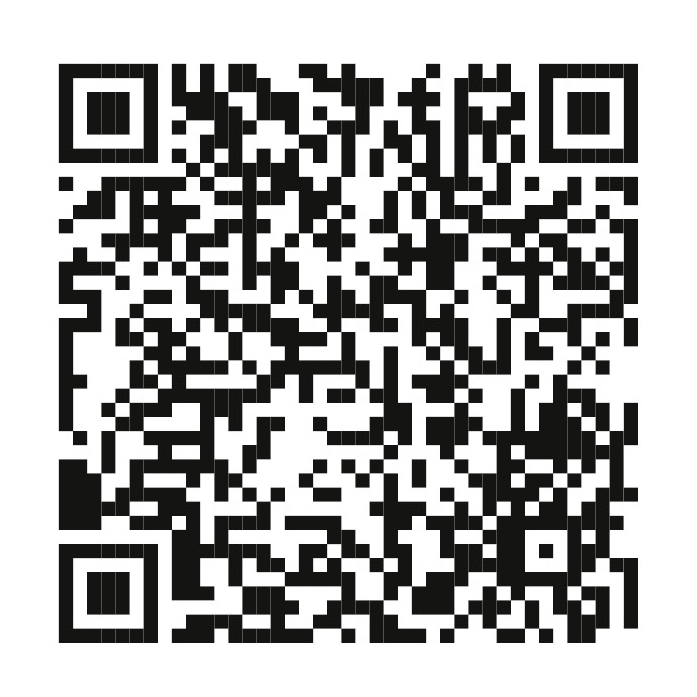 Durchführung:Kennzeichne im Schaltplan das Schaltzeichen des Transformators.Neben dem Transformator sind drei weitere Geräte im Schaltplan eingezeichnet. Benenne die Symbole mit dem zugehörigen Gerätenamen.Im Schaltplan sind die vier Größen U1, U2, N1 und N2 eingezeichnet. Recherchiere, wie man diese Größen nennt und wofür sie stehen.In dem rechts dargestellten Bild siehst du die Anschlüsse und Messbereiche 
eines Multimeters.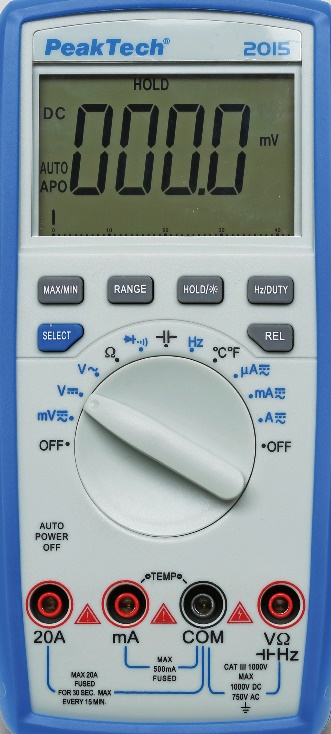 a) Nenne den für diesen Versuch geeigneten Messbereich:b) Welche beiden Anschlüsse musst du für den Versuch verwenden?Erläutere, weshalb der Transformator nur mit Wechselspannung funktioniert.Überlege dir, welche der vier Größen du messen musst, welche sich einstellen lässt und welche vorgegeben sind.Baue den Versuch gemäß der Abbildung auf und lasse diesen vor Inbetriebnahme von deiner Lehrkraft abnehmen.Untersuche den Einfluss verschiedener Spulen (bei unterschiedlicher Windungszahl) und bei mehreren Spannungsunterschieden (von 0 bis 12 V). Notiere deine Messwerte in der Tabelle.Auswertung:Versuche einen Zusammenhang zwischen den vier Größen U1, U2, N1 und N2 zu finden. 
Formuliere den von dir gefundenen Zusammenhang als mathematische Gleichung.Wie muss ein Transformator gebaut sein, damit er die Netzspannung auf die Betriebsspannung 
a) eines Handys und b) eines Laptops transformieren kann? Hinweise findest du im Einleitungstext.U1U2N1N2U1U 2N1N2U1 : U2N1 : N2=